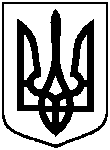 СУМСЬКА МІСЬКА ВІЙСЬКОВА АДМІНІСТРАЦІЯСУМСЬКОГО РАЙОНУ СУМСЬКОЇ ОБЛАСТІНАКАЗ21.03.2024		                              м. Суми		                      № 101-СМР У зв’язку з прийняттям до комунальної власності нежитлових приміщень, квартир, приватизацією та продажом на аукціоні, проведенням щорічної інвентаризації, з метою реєстрації права власності Сумської міської територіальної громади на нежитлові приміщення, беручи до уваги рекомендації постійної комісії з питань законності, взаємодії з правоохоронними органами, запобігання та протидії корупції, місцевого самоврядування, регламенту, депутатської діяльності та етики, з питань майна комунальної  власності та приватизації Сумської міської ради (протокол від                21 березня 2024 року № 43), керуючись пунктом 12 частини 2 та пунктом 8 частини 6 статті 15 Закону України «Про правовий режим воєнного стану»,НАКАЗУЮ:1. Внести зміни до переліку об’єктів нерухомого майна комунальної власності територіальної громади міста Суми» (зі змінами), затвердженого рішенням Сумської міської ради від 24 квітня 2013 року № 2289-МР, а саме:1.1. Після пункту 1363 доповнити новими пунктами 1364, 1365, 1366, 1367, 1368, 1369 та 1370 такого змісту:         «1364; вул. Заливна, 39, кв. 65; квартира;           1365; вул. Максима Сущенка, 2, кв. 10; квартира;          	1366; просп. Свободи, 27, кв. 185; квартира1367; вул. Івана Піддубного, 9; 61,2; захисна споруда цивільного захисту, обліковий № 68288;1368; вул. Лихвинська Стінка, 40; 155,5; захисна споруда цивільного захисту (цивільної оборони), сховище обліковий № 68284».1369; вул. Лихвинська Стінка, 40; 60,5; захисна споруда цивільного захисту (цивільної оборони), сховище обліковий № 68046; 1370; просп. Перемоги, 103; 111,1; нежитлові приміщення».1.2. Пункт 841 викласти в новій редакції: «841; вул. Соборна, 32-а; 102,1; захисна споруда цивільного захисту (цивільної оборони), сховище обліковий  № 68091;1.3. Пункти 981, 1328 вважати такими, що втратили чинність.2. Організацію виконання цього наказу покласти на начальника Управління комунального майна Сумської міської ради                                         (Сергій ДМИТРЕНКО).3. Контроль за виконанням цього наказу залишаю за собою.Начальник                                                                                     Олексій ДРОЗДЕНКОПро внесення змін до переліку об’єктів нерухомого майна комунальної власності територіальної громади міста Суми (зі змінами), затвердженого рішенням Сумської міської ради від 24 квітня 2013 року № 2289-МР